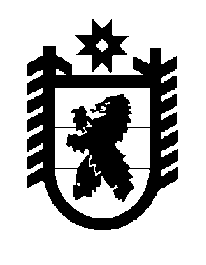 Российская Федерация Республика Карелия    ПРАВИТЕЛЬСТВО РЕСПУБЛИКИ КАРЕЛИЯПОСТАНОВЛЕНИЕот  14 апреля 2017 года № 121-Пг. Петрозаводск О внесении изменений в постановление ПравительстваРеспублики Карелия от 23 апреля 2014 года № 129-ППравительство Республики Карелия п о с т а н о в л я е т:Внести в Региональную адресную программу по переселению граждан из аварийного жилищного фонда на 2014 – 2017 годы, утвержденную постановлением Правительства Республики Карелия от 23 апреля 2014 года № 129-П (Собрание законодательства Республики Карелия, 2014, № 4,                   ст. 627; № 5, ст. 807; № 10, ст. 1824; 2015, № 4, ст. 668;  № 6, ст. 1163; № 8, ст. 1533; № 12, ст. 2361; 2016, № 4, ст. 831; № 8, ст. 1767; Официальный интернет-портал правовой информации (www.pravo.gov.ru), 29 ноября                 2016 года, № 1000201611290003; 28 декабря 2016 года,                                              № 1000201612280020), следующие изменения:1) в паспорте Региональной адресной программы по переселению граждан из аварийного жилищного фонда на 2014 – 2017 годы, утвержденной постановлением Правительства Республики Карелия от 23 апреля 2014 года № 129-П (далее – Программа), позиции «Объемы и источники финансирования Программы», «Ожидаемые конечные результаты реализации Программы» изложить в следующей редакции:2) в разделе 4:дополнить абзацами следующего содержания:«Доля консолидированного бюджета Республики Карелия составляет:по этапу 2014 года – 42,61%;по этапу 2015 года – 13,03%;по этапу 2016 года – 3,33%.»;таблицу «Объем ресурсного обеспечения Программы» изложить в следующей редакции: «Объем ресурсного обеспечения Программы(рублей)3) приложения 1 и 2 изложить в следующей редакции:«Объемы и источники финансирования Программыобщий объем финансирования Программы составляет   4 769 363 034,68 руб., из них:3 920 869 343,14 руб. – средства Фонда;667 480 211,60 руб. – средства бюджета Республики Карелия на долевое финансирование;181 013 479,94 руб. – средства   бюджетов  муниципальных образований на долевое финансирование.С разбивкой по этапам:общий объем финансирования 2014 года составляет 1 373 658 375,22 руб., из них:788 320 887,98 руб. – средства Фонда;476 950 750,08 руб. – средства бюджета Республики Карелия на долевое финансирование;108 386 737,16 руб. – средства местных бюджетов на долевое финансирование;общий объем финансирования 2015 года составляет 1 546 926 220,85 руб., из них:1 345 429 081,00 руб. – средства Фонда;135 469 516,17 руб. – средства бюджета Республики Карелия на долевое финансирование;66 027 623,68 руб. – средства местных бюджетов на долевое финансирование;общий объем финансирования 2016 года составляет 1 848 778 438,61 руб., из них:1 787 119 374,16 руб. – средства Фонда;55 059 945,35 руб. – средства бюджета Республики Карелия на долевое финансирование;6 599 119,10 руб. – средства местных бюджетов на долевое финансирование»;Этапы реализа-ции (год)Рассе-ляемая площадь (кв. м)ВсегоСредства ФондаСредства бюджета Республики КарелияСредства бюджетов муни-ципальных образований201437 233,321 373 658 375,22788 320 887,98476 950 750,08108 386 737,16201536 737,401 546 926 220,851 345 429 081,00135 469 516,1766 027 623,68201642 352,771 848 778 438,611 787 119 374,1655 059 945,356 599 119,10Итого116 323,494 769 363 034,683 920 869 343,14667 480 211,60181 013 479,94»;